РАЙОННАЯ  ДУМА МУНИЦИПАЛЬНОГО ОБРАЗОВАНИЯ ПУРОВСКИЙ РАЙОН5 созыва________________________________________________________________________________РЕШЕНИЕОб утверждении Порядка принятия решения о применении к депутату Районной Думы муниципального образования Пуровский район, лицу, замещающему муниципальную должность в Контрольно-счетной палате муниципального образования Пуровский район, Главе муниципального образования Пуровский район мер ответственности, указанных в части 7.3-1 статьи 40 Федерального закона от 06 октября 2003 года № 131-ФЗ «Об общих принципах организации местного самоуправления в Российской Федерации»10 декабря 2019 года	г. Тарко-Сале№ 233_В соответствии с частью 7.3-2 статьи 40 Федерального закона от 06 октября 2003 года № 131-ФЗ «Об общих принципах организации местного самоуправления в Российской Федерации», Законом Ямало-Ненецкого автономного округа от 29 ноября 2019 года                  № 92-ЗАО «О регулировании отдельных отношений, связанных с соблюдением ограничений, запретов, исполнением обязанностей в сфере противодействия коррупции гражданами, претендующими на замещение муниципальной должности, должности главы местной администрации по контракту, и лицами, замещающими муниципальные должности, должность главы местных администраций по контракту в Ямало-Ненецком автономном округе, и признании утратившими силу некоторых законов Ямало-Ненецкого автономного округа», руководствуясь частью 9 статьи 34, частью 7 статьи 38, статьёй 26 Устава муниципального образования Пуровский район, Районная Дума муниципального образования Пуровский район:Р Е Ш И Л А:	Утвердить прилагаемый Порядок принятия решения о применении к депутату Районной Думы муниципального образования Пуровский район, лицу, замещающему муниципальную должность в Контрольно-счетной палате муниципального образования Пуровский район, Главе муниципального образования Пуровский район мер ответственности, указанных в части 7.3-1 статьи 40 Федерального закона от 06 октября 2003 года № 131-ФЗ «Об общих принципах организации местного самоуправления в Российской Федерации».Опубликовать настоящее решение в Пуровской районной муниципальной общественно-политической газете «Северный луч», а также разместить на официальном интернет-сайте муниципального образования Пуровский район www.puradm.ru.Настоящее решение вступает в силу со дня его официального опубликования.Контроль исполнения настоящего решения возложить на постоянную нормативно-правовую комиссию Районной Думы (С.И. Айваседо).Приложениек решению Районной Думы муниципального образования Пуровский районот 10 декабря 2019 года № 233Порядок принятия решения о применении к депутату Районной Думы муниципального образования Пуровский район, лицу, замещающему муниципальную должность в Контрольно-счетной палате муниципального образования Пуровский район, Главе муниципального образования Пуровский район мер ответственности, указанных в части 7.3-1 статьи 40 Федерального закона от 06 октября 2003 года № 131-ФЗ «Об общих принципах организации местного самоуправления в Российской Федерации»1. Настоящий порядок регламентирует принятие решения о применении к депутату Районной Думы муниципального образования Пуровский район, лицу, замещающему муниципальную должность в Контрольно-счетной палате муниципального образования Пуровский район, Главе муниципального образования Пуровский район мер ответственности, указанных в части 7.3-1 статьи 40 Федерального закона от 06 октября 2003 года № 131-ФЗ «Об общих принципах организации местного самоуправления в Российской Федерации» (далее – Порядок).2. К депутату, лицу, замещающему муниципальную должность в Контрольно-счетной палате муниципального образования Пуровский район (далее – Контрольно-счетная палата), Главе муниципального образования Пуровский район (далее – Глава района), представившим недостоверные или неполные сведения о своих доходах, расходах, об имуществе и обязательствах имущественного характера, а также сведения о доходах, расходах, об имуществе и обязательствах имущественного характера своих супруги (супруга) и несовершеннолетних детей, если искажение этих сведений является несущественным, могут быть применены следующие меры ответственности:1) предупреждение;2) освобождение депутата, лица, замещающего муниципальную должность в Контрольно-счетной палате от должности в Районной Думе, Контрольно-счетной палате с лишением права занимать должности в Районной Думе, Контрольно-счетной палате до прекращения срока его полномочий;3) освобождение от осуществления полномочий на постоянной основе с лишением права осуществлять полномочия на постоянной основе до прекращения срока его полномочий;4) запрет занимать должности в Районной Думе, Контрольно-счетной палате до прекращения срока его полномочий;5) запрет исполнять полномочия на постоянной основе до прекращения срока его полномочий.3. При поступлении в Районную Думу муниципального образования Пуровский район (далее – Районная Дума) заявления Губернатора Ямало-Ненецкого автономного округа (далее – автономный округ), предусмотренного частью 2 статьи 6 Закона автономного округа от 29 ноября 2019 года № 92-ЗАО «О регулировании отдельных отношений, связанных с соблюдением ограничений, запретов, исполнением обязанностей в сфере противодействия коррупции гражданами, претендующими на замещение муниципальной должности, должности главы местной администрации по контракту, и лицами, замещающими муниципальные должности, должность главы местных администраций по контракту в Ямало-Ненецком автономном округе, и признании утратившими силу некоторых законов Ямало-Ненецкого автономного округа» (далее – заявление), председатель Районной Думы в течение 5 рабочих дней: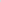 1) письменно уведомляет лицо, в отношении которого поступило заявление, о содержании поступившего заявления, а также о дате, времени и месте его рассмотрения и предлагает лицу, в отношении которого поступило заявление, дать письменные пояснения по существу выявленных нарушений, содержащихся в заявлении;2) письменно уведомляет Губернатора автономного округа о дате, времени и месте рассмотрения заявления.4. Районная Дума обязана рассмотреть заявление не позднее чем через 30 дней со дня поступления в Районную Думу данного заявления, а если это заявление поступило в период между сессиями – не позднее чем через три месяца со дня поступления в Районную Думу данного заявления.5. Применение мер ответственности, указанных в пункте 2 настоящего Порядка, осуществляется решением Районной Думы, принимаемым большинством голосов от числа присутствующих на заседании депутатов на основании результатов открытого голосования. В случае равенства голосов решающим является голос председательствующего на заседании Районной Думы.6. Неявка лица, в отношении которого поступило заявление, своевременно извещенного о дате, времени и месте заседания Районной Думы, не препятствует рассмотрению заявления и принятию соответствующего решения.7. В ходе рассмотрения вопроса по поступившему заявлению председательствующий на заседании Районной Думы:1) оглашает поступившее заявление; 2) оглашает письменные пояснения лица, в отношении которого поступило заявление, и предлагает ему выступить по рассматриваемому вопросу; 3) предлагает депутатам, присутствующим на заседании Районной Думы, высказать мнение относительно рассматриваемого вопроса; 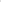 4) объявляет о начале открытого голосования; 5) оглашает результаты принятого решения о применении мер ответственности, указанных в пункте 2 настоящего Порядка.8. При принятии решения о применении мер ответственности, указанных в пункте 2 настоящего Порядка, Районной Думой учитываются следующие обстоятельства:1) нарушение требований законодательства о противодействии коррупции;2) наличие смягчающих обстоятельств, к которым относятся:а) соблюдение в отчетном периоде других ограничений, запретов, исполнение обязанностей, установленных в целях противодействия коррупции;б) добровольное сообщение о совершенном нарушении требований законодательства о противодействии коррупции до начала проверки;в) содействие проверяемого осуществляемым в ходе проверки мероприятиям, направленным на всестороннее изучение предмета проверки.9. Лицо, в отношении которого поступило заявление, не принимает участие в голосовании.10. Решение о применении мер ответственности, указанных в пункте 2 настоящего Порядка, подписывается председателем Районной Думы.11. Решение Районной Думы по результатам рассмотрения заявления в течение 3 рабочих дней со дня его принятия направляется Губернатору автономного округа.12. Информация о применении мер ответственности, указанных в пункте 2 настоящего Порядка, размещается на официальном интернет-сайте муниципального образования Пуровский район www.puradm.ru в течение 5 рабочих дней с даты принятия Районной Думой решения о применении соответствующих мер ответственности.В информации в отношении депутата, лица, замещающего муниципальную должность в Контрольно-счетной палате, Главы района к которым применена мера ответственности, указываются:а) фамилия, имя и (при наличии) отчество;б) должность;в) основание для применения меры ответственности;г) принятая мера ответственности;д) срок действия меры ответственности (при наличии).13. Председательствующий на заседании Районной Думы направляет депутату, лицу, замещающему муниципальную должность в Контрольно-счетной палате, Главе района заверенную копию решения Районной Думы о применении к нему мер ответственности, в течение трех рабочих дней со дня принятия такого решения путем направления почтового отправления заказным письмом с уведомлением о вручении либо вручает ее лично под роспись.14. В случае, если решение о применении мер ответственности невозможно довести до сведения лица, к которому применена мера ответственности, указанная в пункте 2 настоящего Порядка, или указанное лицо отказывается ознакомиться с решением под роспись, председательствующим составляется акт об отказе в ознакомлении с решением о применении к нему мер ответственности или о невозможности его уведомления о таком решении.15. Депутат, лицо, замещающее муниципальную должность в Контрольно-счетной палате, Глава района вправе обжаловать решение о применении к нему мер ответственности, указанных в пункте 2 настоящего Порядка, в судебном порядке.Председатель Районной Думы________________________ А.Э. МерзляковГлава муниципального образованияПуровский район     _______________________ А.Н. Нестерук